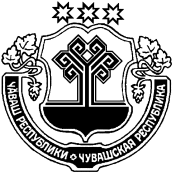 О признании утратившими силу   некоторых муниципальных правовых актов         В  соответствии с Федеральным законом от 06.10.2003 № 131- ФЗ «Об общих принципах организации местного самоуправления в Российской Федерации», администрация Чутеевского сельского поселения  п о с т а н о в л я е т:          1. Признать утратившими силу: 1) постановление администрации Чутеевского сельского поселения от 25.10.2017 № 75 «Об утверждении административного регламента администрации Чутеевского поселения Янтиковского района Чувашской Республики по исполнению муниципальной функции по осуществлению муниципального контроля в области торговой деятельности»;2) постановление администрации Чутеевского сельского поселения от 07.02.2018 № 4 «О внесении изменений в административный регламент администрации Чутеевского сельского поселения Янтиковского района Чувашской Республики по исполнению муниципальной функции по осуществлению муниципального контроля в области торговой деятельности»;3) постановление администрации Чутеевского сельского поселения от 09.04.2018 № 15 «О внесении изменений в административный регламент администрации Чутеевского сельского поселения Янтиковского района Чувашской Республики по исполнению муниципальной функции по осуществлению муниципального контроля в области торговой деятельности на территории Чутеевского сельского поселения Янтиковского района Чувашской Республики»;           2. Настоящее постановление вступает в силу со дня его официального опубликования в информационном издании «Вестник Чутеевского сельского поселения Янтиковского района».           3. Контроль за выполнением настоящего постановления оставляю за собой.Глава Чутеевского сельского поселенияЯнтиковского района Чувашской Республики                                 Д.В.Белов